ODGOJNO – OBRAZOVNO PODRUČJE: SKRB O SEBIPOGLEDAJTE SLIKE KAKO TREBA DRŽATI NAŠE TIJELO!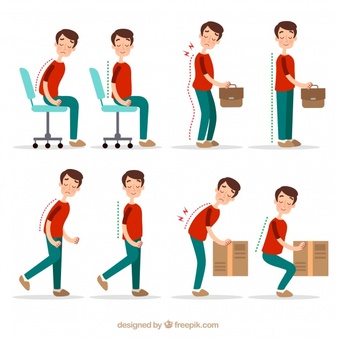 POGLEDAJTE SLIKE KAKO NIJE DOBRO DRŽATI NAŠE TIJELO!ZADATAK: POGLEDAJTE SLIKE I CRVENOM BOJOM PREKRIŽITE NEPRAVILNO DRŽANJE TIJELA, A ZAOKRUŽITE ZELENOM BOJOM PRAVILNO DRŽANJE TIJELA!STAJANJEDIZANJESJEDENJE* Slike su uzete s internetskih stranica:https://img.freepik.com/free-vector/correct-incorrect-postures-activities_23-2147633332.jpg?size=338&ext=jpg